КАРТА ДИСТАНЦИОННОГО ЗАНЯТИЯДата: 27.12.2022Класс: 1Предмет: литературное чтение, русский языкУчитель: Орлова О. А.Адрес обратной связи: ol_orl_65@mail.ru                           Литературное чтениеИнструкция для учащегося:  Работаем с учебником «Азбука ч. 2»  Тема: Чтение слов с предложений с буквами «Э, э»                                                Ход урока.Для какого звука нужна буква «Э»? (для  гласного  звука [ э])«Азбука» стр. 59 - 61 прочитать тексты, ответить на вопросы.                                   Русский языкИнструкция для учащегося:  работаем с Чудо - прописью № 4.  Тема: Письмо слов и предложений с буквой «э» (стр. 4-5)                                                  Ход урока.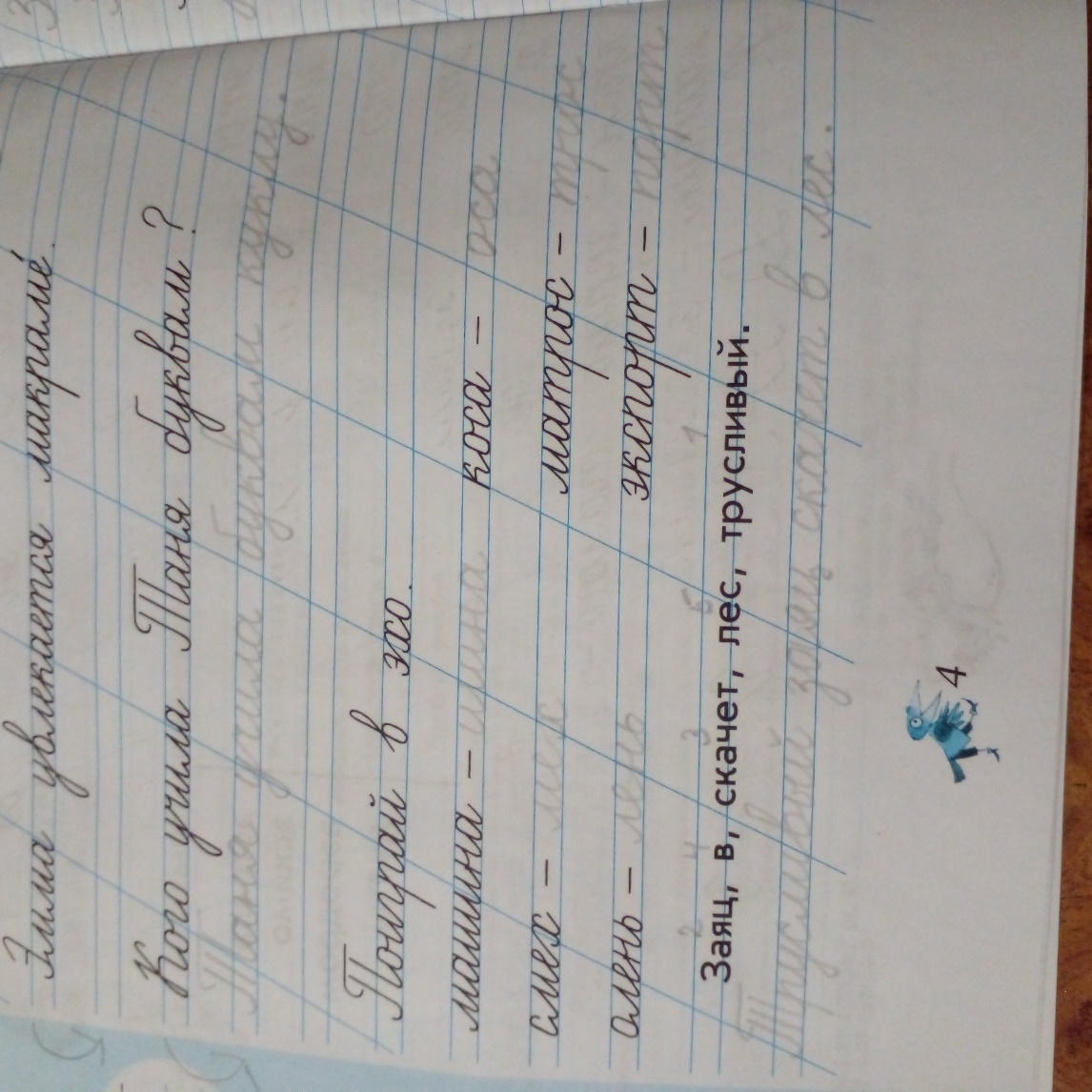 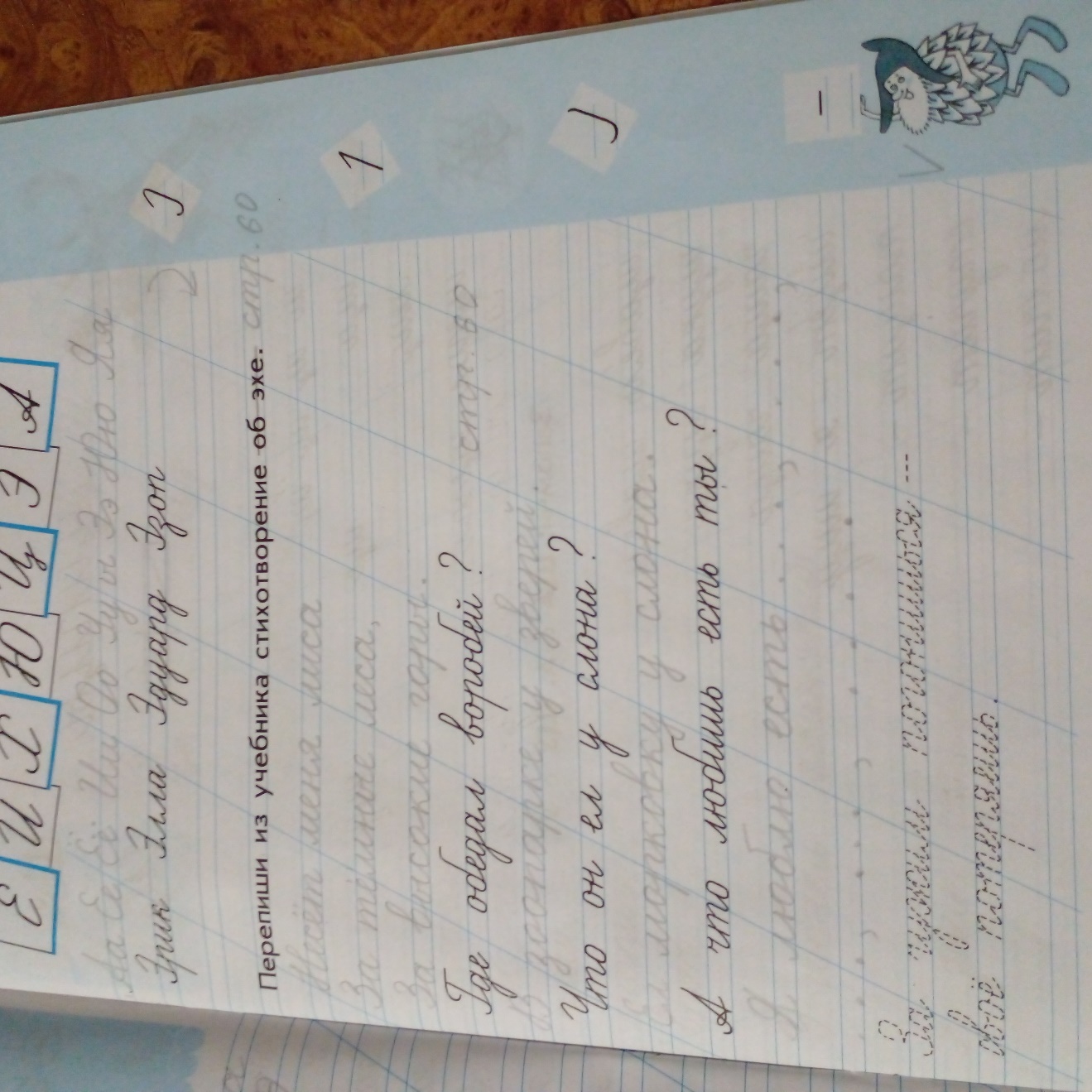 